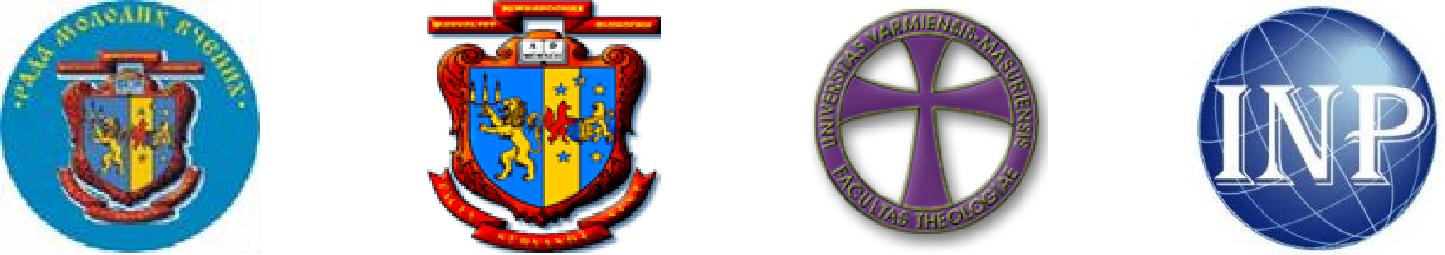 ЛЬВІВСЬКИЙ НАЦІОНАЛЬНИЙ УНІВЕРСИТЕТ ІМЕНІ ІВАНА ФРАНКАФАКУЛЬТЕТ МІЖНАРОДНИХ ВІДНОСИНРАДА МОЛОДИХ ВЧЕНИХЗа сприяння:Інституту політології Вармінсько-Мазурського університету в ОльштиніФакультету теології Вармінсько-Мазурського університету в ОльштиніНаукового кола антропології культури факультету теології       Вармінсько-Мазурського університету в ОльштиніІнформаційно-аналітичного центру ЄС у ЛьвовіДокторантського форуму польських університетівVІІ щорічна Міжнародна науково-практична конференція«МІЖНАРОДНА СИСТЕМА НА ПОРОЗІ ГЛОБАЛЬНИХ ТРАНСФОРМАЦІЙ»7 березня 2017 рокум. ЛьвівШановні колеги!Маємо честь запросити Вас до участі у VІІ Заочній Міжнародній  науково-практичній конференції «Міжнародна система на порозі глобальних трансформацій», яка відбудеться 7 березня 2017 року на факультеті міжнародних відносин Львівського національного університету імені Івана Франка, запрошуються науковці, аспіранти, здобувачі, студенти та випускники ВНЗ, а також практикуючі фахівці з України та зарубіжних держав, які здійснюють науково-практичні дослідження у галузі міжнародних відносин.Робочі мови конференції: українська, російська, англійська, польська.Реєстраційний внесок: при поданні доповіді у вигляді тез – 200 грн., у вигляді статті –  300 грн.За результатами конференції буде опубліковано збірник наукових праць: «Сучасні тенденції міжнародних відносин: політика, економіка, право» із присвоєнням УДК, ББК, авторського знаку, та ISSN. На одну доповідь (незалежно від кількості авторів) надається один екземпляр збірника.Робота конференції проводитиметься за такими напрямками (секціями):Секція І - Міжнародні відносини та країнознавство:Міжнародні відносини та світова політика;Інтеграційні процеси у міжнародних відносинах;Україна в системі сучасних міжнародних відносин;Історія міжнародних відносин;Країнознавство і міжнародний туризм.Секція ІІ - Актуальні дослідження міжнародного права:Міжнародне публічне право;Міжнародне приватне право;Європейське право та порівняльне правознавство.Секція ІІІ – Світове господарство та міжнародні економічні відносиниСучасний вектор розвитку світового господарства;Міжнародна торгівля та комерційна дипломатія у сучасному світі;Міжнародні фінансові ринки в епоху глобалізації економіки;Формування нового світового економічного порядку.Секція IV – Тенденції цивілізаційного розвитку: філософія, релігія, культураРозвиток філософії, етики, моралі в постмодерному суспільстві; Трансформаційні процеси в сфері культури; Сучасні тенденції розвитку фольклору; Особливості розвитку релігії.Умови участі та реєстрація:	Учасникам необхідно до 28 лютого 2017 року оформити ЗАЯВКУ УЧАСНИКА (ЗАПОВНЮЄТЬСЯ ОНЛАЙН): https://goo.gl/forms/FzZLzrfkhmjQApzk1а також відправити на електронну скриньку Організаційного комітету rmv.mv.lnu@gmail.com такі матеріали:тези доповіді (статтю);рисунки та фотографії (якщо такі використані у доповіді), що подаються додатково окремими файлами у форматі JPEG, JPG; для студентів та випускників ВНЗ обов’язковою умовою є надсилання відсканованої копії рецензії наукового керівника (особи з науковим ступенем або викладача ВНЗ), завіреної печаткою.У темі листа необхідно зазначити назву конференції та дату її проведення - VІi МНПК 7.03.17. Назви файлів повинні бути написані латиницею і містити прізвище учасника (Ivanenko_tezy/ Ivanenko_stattya, Ivanenko_zayavka).Організаційний комітет конференції залишає за собою право на відбір та редагування матеріалів, не змінюючи, при цьому, їх істотного змісту. Доповіді, оформлені без дотримання вимог та подані із запізненням, розглядатися не будуть!УВАГА! Усі доповіді будуть перевірятися на унікальність! За наявності фактів плагіату, матеріали не прийматимуться до друку!Вимоги до оформлення доповідей (статей):Текст доповіді  повинен бути виконаний у Microsoft Word (формат *doc.).Обсяг тез – від 3 до 6 сторінок; статей – від 8 до 12.Формат сторінки А4, без нумерації, орієнтація – книжкова.Поля: верхнє, нижнє та праве, ліве – 20 мм.Шрифт – Times New Roman, розмір – 14, міжрядковий інтервал – 1,5.Абзац – 1,25 мм, вирівнювання по ширині.Формули подаються в окремому рядку з відступом зліва 1 см, нумеруються послідовно арабськими цифрами в круглих дужках з правої сторони сторінки з вирівнюванням по правому краю. Додаткові відступи перед і після формул не робляться.Таблиці та ілюстрації нумеруються послідовно арабськими цифрами. Підписи до рисунків, назви та текст таблиць подаються шрифтом Times New Roman Cyr, 12 pt. Слово “Таблиця ...” — в окремому рядку справа. З нового рядка вказується назва таблиці. Примітки до таблиці даються тільки в тексті. Ілюстрації підписуються знизу. Підписи до таблиць та ілюстрацій центруються. Усі таблиці та рисунки мають бути в межах полів!Рисунки та фотографії (чорно-білі, з градаціями сірого кольору) «вмонтовуються» в основний текст доповіді і подаються додатково у вигляді окремих файлів у форматі  JPG, JPEG.Сканований матеріал не приймається!!!Рукопис має бути побудований за стандартною схемою:- прізвище та ім’я автора – українською, англійською мовами;- назва статті (тез) – українською, англійською мовами та в режимі CAPS LOCK;- анотація статті –українською та англійською мовами, обсягом 5–7 речень;- ключові слова – українською, англійською мовами.Текст статті структурується за розділами:      Вступ – постановка проблеми у загальному вигляді, її зв’язок із важливими науковими чи практичними завданнями. 	Аналіз останніх досліджень і публікацій – виділення невирішених раніше частин загальної проблеми, яким присвячується стаття. 	Формулювання мети статті – постановка завдання.	Результати дослідження – виклад основного матеріалу з повним обґрунтуванням отриманих наукових результатів.	Висновки – висновки і перспективи подальших досліджень у цьому напрямі.	Список використаних джерел оформляється згідно з ДСТУ ГОСТ 7.1:2006 і подається після тексту. Посилання на джерела в тексті слід наводити у порядку їх використання в квадратних дужках із зазначенням номера джерела та через кому номера сторінки: [1, с. 243]. При посиланні на всю книгу вказується тільки номер джерела – [2], на кілька джерел – [3, с. 28; 4, с. 63–65], або [1; 5; 10], або [1-5].	У списку джерел наводити лише викорисану в тексті лтературу! 	Просимо звернути особливу увагу на пункти, що мають бути розкриті у вступі та висновках!!!Реєстраційний внесок необхідно сплатити після отримання підтвердження від Організаційного комітету про прийняття матеріалів (до 3 березня 2017 року) та надіслати відскановану копію квитанції на вказану електронну скриньку.  За додатковою інформацією просимо звертатись до координаторів конференції.Координати Оргкомітету:79000, м. Львів, вул. Січових Стрільців, 19,Факультет міжнародних відносин Львівський національний університет імені Івана ФранкаЕ-mail: rmv.mv.lnu@gmail.comКоординатори конференції:Голова Ради Молодих ВченихМикола Жук+38 067-274-54-79https://www.facebook.com/mykzhuk Заступник Голови Ради Молодих ВченихМар’яна Когут +38 097-947-79-90https://www.facebook.com/profile.php?id=100004062514538 Заступник Голови Ради Молодих ВченихАнна Волошанська+38-097-647-05-97https://www.facebook.com/ann.voloshanska 